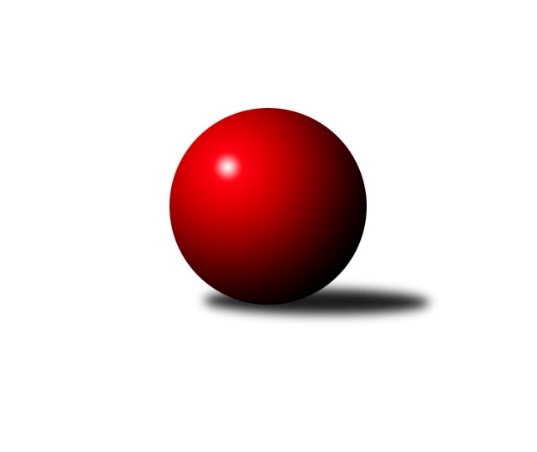 Č.4Ročník 2019/2020	6.6.2024 Mistrovství Prahy 3 2019/2020Statistika 4. kolaTabulka družstev:		družstvo	záp	výh	rem	proh	skore	sety	průměr	body	plné	dorážka	chyby	1.	TJ Praga Praha B	3	3	0	0	15.0 : 9.0 	(20.0 : 16.0)	2294	6	1636	658	72	2.	KK Dopravní podniky Praha A	4	3	0	1	20.0 : 12.0 	(29.0 : 19.0)	2398	6	1674	724	55.8	3.	TJ Astra Zahradní Město B	4	3	0	1	20.0 : 12.0 	(27.5 : 20.5)	2357	6	1687	670	61.3	4.	SK Rapid Praha A	4	3	0	1	17.0 : 15.0 	(23.0 : 25.0)	2317	6	1656	661	67.5	5.	VSK ČVUT Praha B	4	2	1	1	21.0 : 11.0 	(28.0 : 20.0)	2468	5	1730	738	52.5	6.	KK Dopravní podniky Praha B	4	2	1	1	18.0 : 14.0 	(29.0 : 19.0)	2403	5	1696	707	66.8	7.	AC Sparta B	3	2	0	1	16.0 : 8.0 	(22.0 : 14.0)	2387	4	1693	694	61.3	8.	KK Slavia Praha D	4	2	0	2	17.0 : 15.0 	(26.0 : 22.0)	2292	4	1618	674	63	9.	SK Meteor Praha D	4	2	0	2	15.0 : 17.0 	(20.0 : 28.0)	2328	4	1686	642	62.5	10.	KK Konstruktiva Praha E	3	1	0	2	11.0 : 13.0 	(18.0 : 18.0)	2405	2	1716	689	61	11.	Sokol Kobylisy D	4	1	0	3	12.0 : 20.0 	(20.0 : 28.0)	2317	2	1653	664	70	12.	TJ ZENTIVA Praha	3	0	0	3	8.0 : 16.0 	(15.0 : 21.0)	1977	0	1479	498	97.7	13.	TJ Sokol Praha-Vršovice C	3	0	0	3	5.0 : 19.0 	(11.5 : 24.5)	2277	0	1637	641	72.7	14.	SK Žižkov Praha D	3	0	0	3	5.0 : 19.0 	(11.0 : 25.0)	2288	0	1637	651	76Tabulka doma:		družstvo	záp	výh	rem	proh	skore	sety	průměr	body	maximum	minimum	1.	VSK ČVUT Praha B	2	2	0	0	14.0 : 2.0 	(18.0 : 6.0)	2551	4	2659	2443	2.	KK Dopravní podniky Praha A	2	2	0	0	12.0 : 4.0 	(16.0 : 8.0)	2519	4	2569	2468	3.	SK Meteor Praha D	2	2	0	0	12.0 : 4.0 	(14.0 : 10.0)	2366	4	2394	2337	4.	TJ Astra Zahradní Město B	2	2	0	0	11.0 : 5.0 	(14.0 : 10.0)	2374	4	2386	2362	5.	SK Rapid Praha A	2	2	0	0	10.0 : 6.0 	(12.0 : 12.0)	2487	4	2567	2406	6.	KK Dopravní podniky Praha B	2	1	1	0	9.0 : 7.0 	(14.0 : 10.0)	2475	3	2476	2473	7.	AC Sparta B	1	1	0	0	8.0 : 0.0 	(10.0 : 2.0)	2513	2	2513	2513	8.	TJ Praga Praha B	1	1	0	0	5.0 : 3.0 	(6.0 : 6.0)	2373	2	2373	2373	9.	KK Konstruktiva Praha E	2	1	0	1	8.0 : 8.0 	(12.0 : 12.0)	2383	2	2389	2376	10.	KK Slavia Praha D	1	0	0	1	3.0 : 5.0 	(5.0 : 7.0)	2236	0	2236	2236	11.	TJ Sokol Praha-Vršovice C	1	0	0	1	2.0 : 6.0 	(4.5 : 7.5)	2237	0	2237	2237	12.	SK Žižkov Praha D	2	0	0	2	5.0 : 11.0 	(9.0 : 15.0)	2409	0	2456	2361	13.	Sokol Kobylisy D	2	0	0	2	5.0 : 11.0 	(9.0 : 15.0)	2198	0	2202	2194	14.	TJ ZENTIVA Praha	3	0	0	3	8.0 : 16.0 	(15.0 : 21.0)	1977	0	2109	1737Tabulka venku:		družstvo	záp	výh	rem	proh	skore	sety	průměr	body	maximum	minimum	1.	TJ Praga Praha B	2	2	0	0	10.0 : 6.0 	(14.0 : 10.0)	2255	4	2409	2100	2.	KK Slavia Praha D	3	2	0	1	14.0 : 10.0 	(21.0 : 15.0)	2310	4	2451	2217	3.	KK Dopravní podniky Praha B	2	1	0	1	9.0 : 7.0 	(15.0 : 9.0)	2367	2	2484	2249	4.	TJ Astra Zahradní Město B	2	1	0	1	9.0 : 7.0 	(13.5 : 10.5)	2348	2	2365	2331	5.	KK Dopravní podniky Praha A	2	1	0	1	8.0 : 8.0 	(13.0 : 11.0)	2362	2	2410	2313	6.	AC Sparta B	2	1	0	1	8.0 : 8.0 	(12.0 : 12.0)	2324	2	2404	2244	7.	Sokol Kobylisy D	2	1	0	1	7.0 : 9.0 	(11.0 : 13.0)	2377	2	2529	2224	8.	SK Rapid Praha A	2	1	0	1	7.0 : 9.0 	(11.0 : 13.0)	2232	2	2348	2116	9.	VSK ČVUT Praha B	2	0	1	1	7.0 : 9.0 	(10.0 : 14.0)	2426	1	2494	2358	10.	TJ ZENTIVA Praha	0	0	0	0	0.0 : 0.0 	(0.0 : 0.0)	0	0	0	0	11.	KK Konstruktiva Praha E	1	0	0	1	3.0 : 5.0 	(6.0 : 6.0)	2427	0	2427	2427	12.	SK Žižkov Praha D	1	0	0	1	0.0 : 8.0 	(2.0 : 10.0)	2168	0	2168	2168	13.	TJ Sokol Praha-Vršovice C	2	0	0	2	3.0 : 13.0 	(7.0 : 17.0)	2298	0	2318	2277	14.	SK Meteor Praha D	2	0	0	2	3.0 : 13.0 	(6.0 : 18.0)	2310	0	2339	2280Tabulka podzimní části:		družstvo	záp	výh	rem	proh	skore	sety	průměr	body	doma	venku	1.	TJ Praga Praha B	3	3	0	0	15.0 : 9.0 	(20.0 : 16.0)	2294	6 	1 	0 	0 	2 	0 	0	2.	KK Dopravní podniky Praha A	4	3	0	1	20.0 : 12.0 	(29.0 : 19.0)	2398	6 	2 	0 	0 	1 	0 	1	3.	TJ Astra Zahradní Město B	4	3	0	1	20.0 : 12.0 	(27.5 : 20.5)	2357	6 	2 	0 	0 	1 	0 	1	4.	SK Rapid Praha A	4	3	0	1	17.0 : 15.0 	(23.0 : 25.0)	2317	6 	2 	0 	0 	1 	0 	1	5.	VSK ČVUT Praha B	4	2	1	1	21.0 : 11.0 	(28.0 : 20.0)	2468	5 	2 	0 	0 	0 	1 	1	6.	KK Dopravní podniky Praha B	4	2	1	1	18.0 : 14.0 	(29.0 : 19.0)	2403	5 	1 	1 	0 	1 	0 	1	7.	AC Sparta B	3	2	0	1	16.0 : 8.0 	(22.0 : 14.0)	2387	4 	1 	0 	0 	1 	0 	1	8.	KK Slavia Praha D	4	2	0	2	17.0 : 15.0 	(26.0 : 22.0)	2292	4 	0 	0 	1 	2 	0 	1	9.	SK Meteor Praha D	4	2	0	2	15.0 : 17.0 	(20.0 : 28.0)	2328	4 	2 	0 	0 	0 	0 	2	10.	KK Konstruktiva Praha E	3	1	0	2	11.0 : 13.0 	(18.0 : 18.0)	2405	2 	1 	0 	1 	0 	0 	1	11.	Sokol Kobylisy D	4	1	0	3	12.0 : 20.0 	(20.0 : 28.0)	2317	2 	0 	0 	2 	1 	0 	1	12.	TJ ZENTIVA Praha	3	0	0	3	8.0 : 16.0 	(15.0 : 21.0)	1977	0 	0 	0 	3 	0 	0 	0	13.	TJ Sokol Praha-Vršovice C	3	0	0	3	5.0 : 19.0 	(11.5 : 24.5)	2277	0 	0 	0 	1 	0 	0 	2	14.	SK Žižkov Praha D	3	0	0	3	5.0 : 19.0 	(11.0 : 25.0)	2288	0 	0 	0 	2 	0 	0 	1Tabulka jarní části:		družstvo	záp	výh	rem	proh	skore	sety	průměr	body	doma	venku	1.	TJ ZENTIVA Praha	0	0	0	0	0.0 : 0.0 	(0.0 : 0.0)	0	0 	0 	0 	0 	0 	0 	0 	2.	SK Žižkov Praha D	0	0	0	0	0.0 : 0.0 	(0.0 : 0.0)	0	0 	0 	0 	0 	0 	0 	0 	3.	TJ Astra Zahradní Město B	0	0	0	0	0.0 : 0.0 	(0.0 : 0.0)	0	0 	0 	0 	0 	0 	0 	0 	4.	AC Sparta B	0	0	0	0	0.0 : 0.0 	(0.0 : 0.0)	0	0 	0 	0 	0 	0 	0 	0 	5.	Sokol Kobylisy D	0	0	0	0	0.0 : 0.0 	(0.0 : 0.0)	0	0 	0 	0 	0 	0 	0 	0 	6.	VSK ČVUT Praha B	0	0	0	0	0.0 : 0.0 	(0.0 : 0.0)	0	0 	0 	0 	0 	0 	0 	0 	7.	KK Slavia Praha D	0	0	0	0	0.0 : 0.0 	(0.0 : 0.0)	0	0 	0 	0 	0 	0 	0 	0 	8.	KK Dopravní podniky Praha A	0	0	0	0	0.0 : 0.0 	(0.0 : 0.0)	0	0 	0 	0 	0 	0 	0 	0 	9.	KK Dopravní podniky Praha B	0	0	0	0	0.0 : 0.0 	(0.0 : 0.0)	0	0 	0 	0 	0 	0 	0 	0 	10.	SK Rapid Praha A	0	0	0	0	0.0 : 0.0 	(0.0 : 0.0)	0	0 	0 	0 	0 	0 	0 	0 	11.	TJ Sokol Praha-Vršovice C	0	0	0	0	0.0 : 0.0 	(0.0 : 0.0)	0	0 	0 	0 	0 	0 	0 	0 	12.	TJ Praga Praha B	0	0	0	0	0.0 : 0.0 	(0.0 : 0.0)	0	0 	0 	0 	0 	0 	0 	0 	13.	KK Konstruktiva Praha E	0	0	0	0	0.0 : 0.0 	(0.0 : 0.0)	0	0 	0 	0 	0 	0 	0 	0 	14.	SK Meteor Praha D	0	0	0	0	0.0 : 0.0 	(0.0 : 0.0)	0	0 	0 	0 	0 	0 	0 	0 Zisk bodů pro družstvo:		jméno hráče	družstvo	body	zápasy	v %	dílčí body	sety	v %	1.	Miroslav Bohuslav 	Sokol Kobylisy D 	4	/	4	(100%)	8	/	8	(100%)	2.	Jan Novák 	KK Dopravní podniky Praha A 	4	/	4	(100%)	8	/	8	(100%)	3.	Martin Kočí 	VSK ČVUT Praha B 	4	/	4	(100%)	7	/	8	(88%)	4.	Vojtěch Kostelecký 	TJ Astra Zahradní Město B 	4	/	4	(100%)	7	/	8	(88%)	5.	Radovan Šimůnek 	TJ Astra Zahradní Město B 	4	/	4	(100%)	5	/	8	(63%)	6.	Bohumír Musil 	KK Konstruktiva Praha E 	3	/	3	(100%)	6	/	6	(100%)	7.	Jaroslav Michálek 	KK Dopravní podniky Praha B 	3	/	3	(100%)	6	/	6	(100%)	8.	Jan Vácha 	AC Sparta B 	3	/	3	(100%)	5	/	6	(83%)	9.	Petr Kšír 	TJ Praga Praha B 	3	/	3	(100%)	5	/	6	(83%)	10.	Eliška Fialová 	TJ ZENTIVA Praha  	3	/	3	(100%)	4	/	6	(67%)	11.	Jiří Neumajer 	AC Sparta B 	3	/	3	(100%)	4	/	6	(67%)	12.	Karel Myšák 	KK Slavia Praha D 	3	/	3	(100%)	4	/	6	(67%)	13.	Miroslav Tomeš 	KK Dopravní podniky Praha A 	3	/	3	(100%)	4	/	6	(67%)	14.	Karel Hnátek st.	KK Dopravní podniky Praha A 	3	/	4	(75%)	7	/	8	(88%)	15.	Jana Cermanová 	Sokol Kobylisy D 	3	/	4	(75%)	5	/	8	(63%)	16.	Jindřich Málek 	KK Dopravní podniky Praha B 	3	/	4	(75%)	5	/	8	(63%)	17.	Jiří Škoda 	VSK ČVUT Praha B 	3	/	4	(75%)	4	/	8	(50%)	18.	Karel Bernat 	KK Slavia Praha D 	3	/	4	(75%)	4	/	8	(50%)	19.	Zdeněk Míka 	SK Meteor Praha D 	3	/	4	(75%)	4	/	8	(50%)	20.	Karel Kochánek 	VSK ČVUT Praha B 	2	/	2	(100%)	4	/	4	(100%)	21.	Karel Wolf 	TJ Sokol Praha-Vršovice C 	2	/	2	(100%)	4	/	4	(100%)	22.	Jan Bártl 	TJ ZENTIVA Praha  	2	/	2	(100%)	4	/	4	(100%)	23.	Martin Podhola 	SK Rapid Praha A 	2	/	2	(100%)	4	/	4	(100%)	24.	Vlastimil Chlumský 	KK Konstruktiva Praha E 	2	/	2	(100%)	3	/	4	(75%)	25.	David Knoll 	VSK ČVUT Praha B 	2	/	2	(100%)	3	/	4	(75%)	26.	Josef Pokorný 	SK Rapid Praha A 	2	/	2	(100%)	3	/	4	(75%)	27.	Zdeněk Novák 	KK Slavia Praha D 	2	/	3	(67%)	5	/	6	(83%)	28.	Josef Málek 	KK Dopravní podniky Praha B 	2	/	3	(67%)	5	/	6	(83%)	29.	Ondřej Maňour 	TJ Praga Praha B 	2	/	3	(67%)	5	/	6	(83%)	30.	Jan Václavík 	KK Slavia Praha D 	2	/	3	(67%)	5	/	6	(83%)	31.	Tomáš Kudweis 	TJ Astra Zahradní Město B 	2	/	3	(67%)	4.5	/	6	(75%)	32.	Milan Perman 	KK Konstruktiva Praha E 	2	/	3	(67%)	4	/	6	(67%)	33.	Jindřich Habada 	KK Dopravní podniky Praha A 	2	/	3	(67%)	4	/	6	(67%)	34.	Antonín Tůma 	SK Rapid Praha A 	2	/	3	(67%)	4	/	6	(67%)	35.	Martin Tožička 	SK Žižkov Praha D 	2	/	3	(67%)	4	/	6	(67%)	36.	Jan Petráček 	SK Meteor Praha D 	2	/	3	(67%)	3	/	6	(50%)	37.	Zdeněk Cepl 	AC Sparta B 	2	/	3	(67%)	3	/	6	(50%)	38.	Jiří Bílka 	Sokol Kobylisy D 	2	/	3	(67%)	3	/	6	(50%)	39.	Petr Valta 	SK Rapid Praha A 	2	/	3	(67%)	3	/	6	(50%)	40.	Kamila Svobodová 	AC Sparta B 	2	/	3	(67%)	3	/	6	(50%)	41.	Vít Kluganost 	TJ Praga Praha B 	2	/	3	(67%)	2	/	6	(33%)	42.	Jiří Svoboda 	SK Meteor Praha D 	2	/	4	(50%)	5	/	8	(63%)	43.	Miroslav Málek 	KK Dopravní podniky Praha B 	2	/	4	(50%)	4	/	8	(50%)	44.	Marek Sedlák 	TJ Astra Zahradní Město B 	2	/	4	(50%)	4	/	8	(50%)	45.	Richard Glas 	VSK ČVUT Praha B 	2	/	4	(50%)	4	/	8	(50%)	46.	Petra Švarcová 	KK Dopravní podniky Praha B 	2	/	4	(50%)	3	/	8	(38%)	47.	Pavel Mach 	SK Rapid Praha A 	1	/	1	(100%)	2	/	2	(100%)	48.	Josef Kašpar 	TJ Praga Praha B 	1	/	1	(100%)	2	/	2	(100%)	49.	Jiří Vilímovský 	TJ Sokol Praha-Vršovice C 	1	/	1	(100%)	1.5	/	2	(75%)	50.	Jaroslav Bělohlávek 	TJ Sokol Praha-Vršovice C 	1	/	1	(100%)	1	/	2	(50%)	51.	Luboš Kocmich 	VSK ČVUT Praha B 	1	/	2	(50%)	3	/	4	(75%)	52.	Petr Peřina 	TJ Astra Zahradní Město B 	1	/	2	(50%)	3	/	4	(75%)	53.	Věra Štefanová 	TJ ZENTIVA Praha  	1	/	2	(50%)	2	/	4	(50%)	54.	Petr Štěrba 	SK Žižkov Praha D 	1	/	2	(50%)	2	/	4	(50%)	55.	Martin Kovář 	TJ Praga Praha B 	1	/	2	(50%)	2	/	4	(50%)	56.	Tomáš Jiránek 	KK Slavia Praha D 	1	/	2	(50%)	2	/	4	(50%)	57.	Jaroslav Novák 	SK Meteor Praha D 	1	/	2	(50%)	2	/	4	(50%)	58.	Karel Svitavský 	TJ Sokol Praha-Vršovice C 	1	/	2	(50%)	1	/	4	(25%)	59.	Lenka Špačková 	SK Žižkov Praha D 	1	/	2	(50%)	1	/	4	(25%)	60.	František Vondráček 	KK Konstruktiva Praha E 	1	/	2	(50%)	1	/	4	(25%)	61.	Petr Knap 	KK Slavia Praha D 	1	/	2	(50%)	1	/	4	(25%)	62.	Zbyněk Lébl 	KK Konstruktiva Praha E 	1	/	2	(50%)	1	/	4	(25%)	63.	Jiří Štoček 	SK Žižkov Praha D 	1	/	2	(50%)	1	/	4	(25%)	64.	Vít Fikejzl 	AC Sparta B 	1	/	3	(33%)	4	/	6	(67%)	65.	Jaroslav Vondrák 	KK Dopravní podniky Praha A 	1	/	3	(33%)	3	/	6	(50%)	66.	Ladislav Holeček 	TJ ZENTIVA Praha  	1	/	3	(33%)	3	/	6	(50%)	67.	Miroslav Viktorin 	AC Sparta B 	1	/	3	(33%)	3	/	6	(50%)	68.	František Stibor 	Sokol Kobylisy D 	1	/	3	(33%)	3	/	6	(50%)	69.	Jiří Svozílek 	KK Dopravní podniky Praha B 	1	/	3	(33%)	3	/	6	(50%)	70.	Milan Švarc 	KK Dopravní podniky Praha B 	1	/	3	(33%)	3	/	6	(50%)	71.	Jakub Jetmar 	TJ Astra Zahradní Město B 	1	/	3	(33%)	2	/	6	(33%)	72.	Jiří Tencar 	VSK ČVUT Praha B 	1	/	3	(33%)	2	/	6	(33%)	73.	Lenka Krausová 	TJ ZENTIVA Praha  	1	/	3	(33%)	1	/	6	(17%)	74.	František Pudil 	SK Rapid Praha A 	1	/	4	(25%)	4	/	8	(50%)	75.	Martin Štochl 	KK Dopravní podniky Praha A 	1	/	4	(25%)	3	/	8	(38%)	76.	Jan Rabenseifner 	KK Slavia Praha D 	1	/	4	(25%)	3	/	8	(38%)	77.	Jiří Novotný 	SK Meteor Praha D 	1	/	4	(25%)	3	/	8	(38%)	78.	Karel Mašek 	SK Meteor Praha D 	1	/	4	(25%)	2	/	8	(25%)	79.	Vojtěch Roubal 	SK Rapid Praha A 	1	/	4	(25%)	1	/	8	(13%)	80.	Lukáš Jirsa 	TJ Praga Praha B 	0	/	1	(0%)	1	/	2	(50%)	81.	Lukáš Pelánek 	TJ Sokol Praha-Vršovice C 	0	/	1	(0%)	1	/	2	(50%)	82.	Stanislav Durchánek 	VSK ČVUT Praha B 	0	/	1	(0%)	1	/	2	(50%)	83.	Pavel Jakl 	TJ Praga Praha B 	0	/	1	(0%)	1	/	2	(50%)	84.	Richard Stojan 	VSK ČVUT Praha B 	0	/	1	(0%)	0	/	2	(0%)	85.	Petr Švenda 	SK Rapid Praha A 	0	/	1	(0%)	0	/	2	(0%)	86.	Luboš Kučera 	TJ Sokol Praha-Vršovice C 	0	/	1	(0%)	0	/	2	(0%)	87.	Michal Truksa 	SK Žižkov Praha D 	0	/	1	(0%)	0	/	2	(0%)	88.	Bohumil Plášil 	KK Dopravní podniky Praha A 	0	/	1	(0%)	0	/	2	(0%)	89.	Tomáš Rejpal 	VSK ČVUT Praha B 	0	/	1	(0%)	0	/	2	(0%)	90.	Miroslav Kettner 	TJ Sokol Praha-Vršovice C 	0	/	1	(0%)	0	/	2	(0%)	91.	Deno Klos 	KK Dopravní podniky Praha A 	0	/	1	(0%)	0	/	2	(0%)	92.	Ladislav Kroužel 	Sokol Kobylisy D 	0	/	1	(0%)	0	/	2	(0%)	93.	Antonín Švarc 	KK Dopravní podniky Praha A 	0	/	1	(0%)	0	/	2	(0%)	94.	Jiří Třešňák 	SK Meteor Praha D 	0	/	1	(0%)	0	/	2	(0%)	95.	Martin Kozdera 	TJ Astra Zahradní Město B 	0	/	2	(0%)	2	/	4	(50%)	96.	Miroslava Kmentová 	Sokol Kobylisy D 	0	/	2	(0%)	1	/	4	(25%)	97.	Stanislava Švindlová 	KK Konstruktiva Praha E 	0	/	2	(0%)	1	/	4	(25%)	98.	Jiřina Beranová 	KK Konstruktiva Praha E 	0	/	2	(0%)	1	/	4	(25%)	99.	Jana Valentová 	TJ ZENTIVA Praha  	0	/	2	(0%)	1	/	4	(25%)	100.	Miloslav Kellner 	TJ ZENTIVA Praha  	0	/	2	(0%)	0	/	4	(0%)	101.	Lucie Hlavatá 	TJ Astra Zahradní Město B 	0	/	2	(0%)	0	/	4	(0%)	102.	Václav Žďárek 	SK Žižkov Praha D 	0	/	2	(0%)	0	/	4	(0%)	103.	Jaromír Deák 	Sokol Kobylisy D 	0	/	2	(0%)	0	/	4	(0%)	104.	Lubomír Čech 	SK Žižkov Praha D 	0	/	3	(0%)	3	/	6	(50%)	105.	Jana Myšičková 	TJ Sokol Praha-Vršovice C 	0	/	3	(0%)	2	/	6	(33%)	106.	Kryštof Maňour 	TJ Praga Praha B 	0	/	3	(0%)	2	/	6	(33%)	107.	Vladimír Kněžek 	KK Slavia Praha D 	0	/	3	(0%)	2	/	6	(33%)	108.	Vladimír Strnad 	TJ Sokol Praha-Vršovice C 	0	/	3	(0%)	1	/	6	(17%)	109.	Ivo Vávra 	TJ Sokol Praha-Vršovice C 	0	/	3	(0%)	0	/	6	(0%)	110.	František Brodil 	SK Žižkov Praha D 	0	/	3	(0%)	0	/	6	(0%)	111.	Jiří Hofman 	SK Rapid Praha A 	0	/	4	(0%)	2	/	8	(25%)	112.	Markéta Březinová 	Sokol Kobylisy D 	0	/	4	(0%)	0	/	8	(0%)Průměry na kuželnách:		kuželna	průměr	plné	dorážka	chyby	výkon na hráče	1.	SK Žižkov Praha, 3-4	2485	1725	759	56.0	(414.2)	2.	SK Žižkov Praha, 1-4	2449	1712	737	67.3	(408.2)	3.	SK Žižkov Praha, 1-2	2416	1723	692	66.2	(402.7)	4.	KK Konstruktiva Praha, 1-4	2340	1675	665	71.5	(390.1)	5.	Meteor, 1-2	2339	1676	662	55.0	(389.8)	6.	Zahr. Město, 1-2	2332	1692	640	71.5	(388.8)	7.	KK Konstruktiva Praha, 5-6	2328	1669	659	74.8	(388.0)	8.	Karlov, 1-2	2314	1660	654	72.0	(385.7)	9.	KK Slavia Praha, 3-4	2240	1579	660	59.0	(373.3)	10.	Kobylisy, 1-2	2231	1584	646	58.3	(371.9)	11.	Vršovice, 1-2	2127	1558	569	83.8	(354.6)Nejlepší výkony na kuželnách:SK Žižkov Praha, 3-4VSK ČVUT Praha B	2494	1. kolo	Bohumír Musil 	KK Konstruktiva Praha E	488	3. koloKK Dopravní podniky Praha B	2476	1. kolo	Petra Švarcová 	KK Dopravní podniky Praha B	452	3. koloKK Dopravní podniky Praha B	2473	3. kolo	Jiří Svozílek 	KK Dopravní podniky Praha B	446	1. koloKK Konstruktiva Praha E	2427	3. kolo	Jaroslav Michálek 	KK Dopravní podniky Praha B	444	3. kolo		. kolo	Josef Málek 	KK Dopravní podniky Praha B	440	3. kolo		. kolo	Martin Kočí 	VSK ČVUT Praha B	439	1. kolo		. kolo	Richard Glas 	VSK ČVUT Praha B	435	1. kolo		. kolo	Petra Švarcová 	KK Dopravní podniky Praha B	430	1. kolo		. kolo	Josef Málek 	KK Dopravní podniky Praha B	422	1. kolo		. kolo	Luboš Kocmich 	VSK ČVUT Praha B	416	1. koloSK Žižkov Praha, 1-4Sokol Kobylisy D	2529	3. kolo	Jiří Bílka 	Sokol Kobylisy D	469	3. koloSK Žižkov Praha D	2456	3. kolo	Jiří Štoček 	SK Žižkov Praha D	456	1. koloKK Slavia Praha D	2451	1. kolo	Jan Václavík 	KK Slavia Praha D	449	1. koloSK Žižkov Praha D	2361	1. kolo	Petr Štěrba 	SK Žižkov Praha D	444	3. kolo		. kolo	Zdeněk Novák 	KK Slavia Praha D	437	1. kolo		. kolo	Martin Tožička 	SK Žižkov Praha D	430	3. kolo		. kolo	Miroslav Bohuslav 	Sokol Kobylisy D	430	3. kolo		. kolo	František Stibor 	Sokol Kobylisy D	428	3. kolo		. kolo	Jana Cermanová 	Sokol Kobylisy D	425	3. kolo		. kolo	Karel Myšák 	KK Slavia Praha D	413	1. koloSK Žižkov Praha, 1-2VSK ČVUT Praha B	2659	2. kolo	David Knoll 	VSK ČVUT Praha B	483	2. koloKK Dopravní podniky Praha A	2569	3. kolo	Martin Kočí 	VSK ČVUT Praha B	477	2. koloSK Rapid Praha A	2567	2. kolo	Jan Novák 	KK Dopravní podniky Praha A	472	3. koloKK Dopravní podniky Praha B	2484	2. kolo	Luboš Kocmich 	VSK ČVUT Praha B	463	2. koloKK Dopravní podniky Praha A	2468	1. kolo	Martin Kočí 	VSK ČVUT Praha B	463	4. koloVSK ČVUT Praha B	2443	4. kolo	Richard Glas 	VSK ČVUT Praha B	449	4. koloKK Dopravní podniky Praha A	2410	4. kolo	Miroslav Tomeš 	KK Dopravní podniky Praha A	448	3. koloSK Rapid Praha A	2406	4. kolo	Josef Pokorný 	SK Rapid Praha A	448	2. koloAC Sparta B	2404	1. kolo	Jan Novák 	KK Dopravní podniky Praha A	447	4. koloTJ Astra Zahradní Město B	2365	4. kolo	Jindřich Málek 	KK Dopravní podniky Praha B	447	2. koloKK Konstruktiva Praha, 1-4AC Sparta B	2513	2. kolo	Miroslav Viktorin 	AC Sparta B	438	2. koloSK Žižkov Praha D	2168	2. kolo	Vít Fikejzl 	AC Sparta B	438	2. kolo		. kolo	Kamila Svobodová 	AC Sparta B	429	2. kolo		. kolo	Zdeněk Cepl 	AC Sparta B	420	2. kolo		. kolo	Jan Vácha 	AC Sparta B	412	2. kolo		. kolo	Jiří Štoček 	SK Žižkov Praha D	385	2. kolo		. kolo	Jiří Neumajer 	AC Sparta B	376	2. kolo		. kolo	Martin Tožička 	SK Žižkov Praha D	365	2. kolo		. kolo	Lenka Špačková 	SK Žižkov Praha D	363	2. kolo		. kolo	Lubomír Čech 	SK Žižkov Praha D	362	2. koloMeteor, 1-2SK Meteor Praha D	2394	3. kolo	Jan Petráček 	SK Meteor Praha D	434	3. koloSK Rapid Praha A	2348	3. kolo	Martin Podhola 	SK Rapid Praha A	428	3. koloSK Meteor Praha D	2337	1. kolo	Zdeněk Míka 	SK Meteor Praha D	425	3. koloTJ Sokol Praha-Vršovice C	2277	1. kolo	Jiří Novotný 	SK Meteor Praha D	419	3. kolo		. kolo	Jiří Novotný 	SK Meteor Praha D	416	1. kolo		. kolo	Zdeněk Míka 	SK Meteor Praha D	413	1. kolo		. kolo	Jan Petráček 	SK Meteor Praha D	412	1. kolo		. kolo	Lukáš Pelánek 	TJ Sokol Praha-Vršovice C	405	1. kolo		. kolo	Pavel Mach 	SK Rapid Praha A	400	3. kolo		. kolo	Karel Svitavský 	TJ Sokol Praha-Vršovice C	400	1. koloZahr. Město, 1-2TJ Astra Zahradní Město B	2386	3. kolo	Martin Kočí 	VSK ČVUT Praha B	456	3. koloTJ Astra Zahradní Město B	2362	1. kolo	Miroslav Bohuslav 	Sokol Kobylisy D	433	1. koloVSK ČVUT Praha B	2358	3. kolo	Radovan Šimůnek 	TJ Astra Zahradní Město B	425	3. koloSokol Kobylisy D	2224	1. kolo	Stanislav Durchánek 	VSK ČVUT Praha B	421	3. kolo		. kolo	Vojtěch Kostelecký 	TJ Astra Zahradní Město B	416	1. kolo		. kolo	Marek Sedlák 	TJ Astra Zahradní Město B	415	3. kolo		. kolo	Vojtěch Kostelecký 	TJ Astra Zahradní Město B	414	3. kolo		. kolo	František Stibor 	Sokol Kobylisy D	407	1. kolo		. kolo	Jakub Jetmar 	TJ Astra Zahradní Město B	404	1. kolo		. kolo	Tomáš Kudweis 	TJ Astra Zahradní Město B	403	3. koloKK Konstruktiva Praha, 5-6TJ Praga Praha B	2409	1. kolo	Josef Kašpar 	TJ Praga Praha B	461	1. koloKK Konstruktiva Praha E	2389	4. kolo	Bohumír Musil 	KK Konstruktiva Praha E	457	2. koloKK Konstruktiva Praha E	2376	1. kolo	Bohumír Musil 	KK Konstruktiva Praha E	439	1. koloKK Konstruktiva Praha E	2370	2. kolo	Karel Mašek 	SK Meteor Praha D	437	4. koloSK Meteor Praha D	2280	4. kolo	Zbyněk Lébl 	KK Konstruktiva Praha E	429	2. koloTJ ZENTIVA Praha 	2273	2. kolo	Stanislava Švindlová 	KK Konstruktiva Praha E	420	4. kolo		. kolo	Vít Kluganost 	TJ Praga Praha B	420	1. kolo		. kolo	Milan Perman 	KK Konstruktiva Praha E	416	4. kolo		. kolo	Jiří Svoboda 	SK Meteor Praha D	410	4. kolo		. kolo	Bohumír Musil 	KK Konstruktiva Praha E	408	4. koloKarlov, 1-2TJ Praga Praha B	2373	2. kolo	Ondřej Maňour 	TJ Praga Praha B	451	2. koloTJ Praga Praha B	2330	4. kolo	Miroslav Viktorin 	AC Sparta B	423	4. koloAC Sparta B	2290	4. kolo	Martin Kovář 	TJ Praga Praha B	422	4. koloKK Slavia Praha D	2263	2. kolo	Vít Kluganost 	TJ Praga Praha B	417	2. kolo		. kolo	Vít Kluganost 	TJ Praga Praha B	413	4. kolo		. kolo	Karel Bernat 	KK Slavia Praha D	408	2. kolo		. kolo	Jan Václavík 	KK Slavia Praha D	405	2. kolo		. kolo	Kryštof Maňour 	TJ Praga Praha B	400	2. kolo		. kolo	Petr Kšír 	TJ Praga Praha B	396	4. kolo		. kolo	Zdeněk Novák 	KK Slavia Praha D	396	2. koloKK Slavia Praha, 3-4AC Sparta B	2244	3. kolo	Karel Myšák 	KK Slavia Praha D	400	3. koloKK Slavia Praha D	2236	3. kolo	Karel Bernat 	KK Slavia Praha D	397	3. kolo		. kolo	Petr Knap 	KK Slavia Praha D	391	3. kolo		. kolo	Jiří Neumajer 	AC Sparta B	387	3. kolo		. kolo	Vít Fikejzl 	AC Sparta B	385	3. kolo		. kolo	Zdeněk Cepl 	AC Sparta B	383	3. kolo		. kolo	Miroslav Viktorin 	AC Sparta B	379	3. kolo		. kolo	Jan Vácha 	AC Sparta B	376	3. kolo		. kolo	Jan Rabenseifner 	KK Slavia Praha D	357	3. kolo		. kolo	Tomáš Jiránek 	KK Slavia Praha D	351	3. koloKobylisy, 1-2KK Dopravní podniky Praha A	2313	2. kolo	Miroslav Tomeš 	KK Dopravní podniky Praha A	411	2. koloKK Slavia Praha D	2217	4. kolo	Jana Cermanová 	Sokol Kobylisy D	406	4. koloSokol Kobylisy D	2202	2. kolo	Karel Hnátek st.	KK Dopravní podniky Praha A	403	2. koloSokol Kobylisy D	2194	4. kolo	Miroslav Bohuslav 	Sokol Kobylisy D	397	2. kolo		. kolo	Jan Václavík 	KK Slavia Praha D	390	4. kolo		. kolo	Jindřich Habada 	KK Dopravní podniky Praha A	388	2. kolo		. kolo	Zdeněk Novák 	KK Slavia Praha D	386	4. kolo		. kolo	Tomáš Jiránek 	KK Slavia Praha D	386	4. kolo		. kolo	Jana Cermanová 	Sokol Kobylisy D	385	2. kolo		. kolo	Jiří Bílka 	Sokol Kobylisy D	385	2. koloVršovice, 1-2TJ Astra Zahradní Město B	2331	2. kolo	Jan Bártl 	TJ ZENTIVA Praha 	442	4. koloKK Dopravní podniky Praha B	2249	4. kolo	Marek Sedlák 	TJ Astra Zahradní Město B	433	2. koloTJ Sokol Praha-Vršovice C	2237	2. kolo	Vladimír Strnad 	TJ Sokol Praha-Vršovice C	411	4. koloTJ Sokol Praha-Vršovice C	2229	4. kolo	Vojtěch Kostelecký 	TJ Astra Zahradní Město B	403	2. koloSK Rapid Praha A	2116	1. kolo	Jindřich Málek 	KK Dopravní podniky Praha B	399	4. koloTJ ZENTIVA Praha 	2109	1. kolo	Milan Švarc 	KK Dopravní podniky Praha B	398	4. koloTJ Praga Praha B	2100	3. kolo	Jaroslav Michálek 	KK Dopravní podniky Praha B	393	4. koloTJ ZENTIVA Praha 	2086	4. kolo	Karel Svitavský 	TJ Sokol Praha-Vršovice C	392	2. koloSK Žižkov Praha D	2083	4. kolo	Martin Podhola 	SK Rapid Praha A	391	1. koloTJ ZENTIVA Praha 	1737	3. kolo	Karel Wolf 	TJ Sokol Praha-Vršovice C	387	2. koloČetnost výsledků:	8.0 : 0.0	2x	7.0 : 1.0	1x	6.0 : 2.0	5x	5.0 : 3.0	9x	4.0 : 4.0	1x	3.0 : 5.0	6x	2.0 : 6.0	4x